 Two Men and a Horsehead laat de nieuwe packaging en brand identity van BRU opnieuw parelen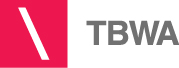 Na een pitch die in het najaar 2014 werd uitgeschreven door Spadel, was het Two Men and a Horsehead – het design agency van TBWA  -  die werd aangewezen voor het rebranden van de Bru verpakkingen en flessenlabels.Two Men and a Horsehead kwam met een verrassend strategic design.Deze kon overtuigen dankzij een uitgebreide evenwichtsoefening tussen enkele sterke, te behouden merkwaarden en een frisse, verhalende look die ook rekening houdt met de historiek en het vakmanschap van Bru. In de nieuwe vormgeving wordt dan ook verwezen naar het authentieke van het parelende water op een hedendaagse manier.De nieuwe labels van Bru sparkling en Bru plat alsook de sleeves rond de flessen Bru, kunt u vanaf mei ontdekken in de winkel en verschillende horecazaken. CREDITSAgency: 	Two Men and a Horsehead \TBWAClient: 		SpadelContact: 	Sophie Bryskere, Sandrine Haenecour, Sébastien Paquot, Ann-Sophie ParmentierCD Design: 	Hendrik EveraertsAccount Director and Design Strategy: Charlotte LindemansDesigners: 	An Gielens Jana Keppens